	TE REO MATATINI	TE REO MATATINI	TE REO MATATINI	TE REO MATATINI	TE REO MATATINI	TE REO MATATINIPĀNUIKōwhiri kia 3 o ngā pānuitanga mō te wiki. Select 3 readers for the week.Pānui ki tētahi atu. Whai whakaaro ki te whakahua tika o ia kupu.He aha te hononga o te pukapuka ki a koe?Identify what connection the text has to you.He aha ngā kupu mahi i roto i tō pānuitanga.Identify all of the verbs from within the text.Tuhia ngā kupu mahi hei rerenga kōrero.Using all of the verbs that were identified, write them in a sentence.Readers can be found online at “Kauwhata Reo – Ngā Kete Kōrero” Taumata 2 & 3 are appropriate levels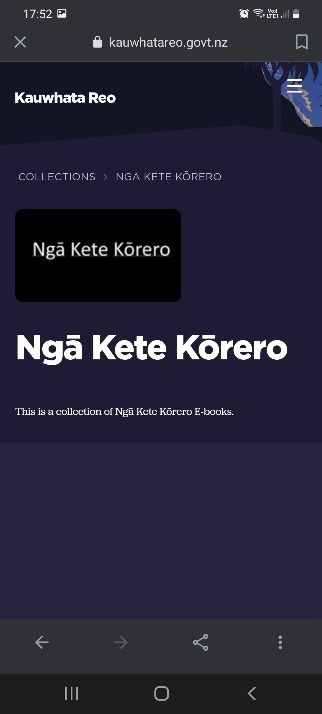 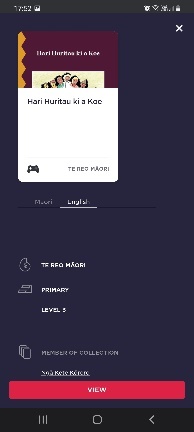 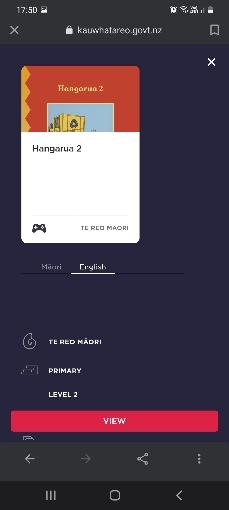 Kōwhiri kia 3 o ngā pānuitanga mō te wiki. Select 3 readers for the week.Pānui ki tētahi atu. Whai whakaaro ki te whakahua tika o ia kupu.He aha te hononga o te pukapuka ki a koe?Identify what connection the text has to you.He aha ngā kupu mahi i roto i tō pānuitanga.Identify all of the verbs from within the text.Tuhia ngā kupu mahi hei rerenga kōrero.Using all of the verbs that were identified, write them in a sentence.Readers can be found online at “Kauwhata Reo – Ngā Kete Kōrero” Taumata 2 & 3 are appropriate levelsKōwhiri kia 3 o ngā pānuitanga mō te wiki. Select 3 readers for the week.Pānui ki tētahi atu. Whai whakaaro ki te whakahua tika o ia kupu.He aha te hononga o te pukapuka ki a koe?Identify what connection the text has to you.He aha ngā kupu mahi i roto i tō pānuitanga.Identify all of the verbs from within the text.Tuhia ngā kupu mahi hei rerenga kōrero.Using all of the verbs that were identified, write them in a sentence.Readers can be found online at “Kauwhata Reo – Ngā Kete Kōrero” Taumata 2 & 3 are appropriate levelsKōwhiri kia 3 o ngā pānuitanga mō te wiki. Select 3 readers for the week.Pānui ki tētahi atu. Whai whakaaro ki te whakahua tika o ia kupu.He aha te hononga o te pukapuka ki a koe?Identify what connection the text has to you.He aha ngā kupu mahi i roto i tō pānuitanga.Identify all of the verbs from within the text.Tuhia ngā kupu mahi hei rerenga kōrero.Using all of the verbs that were identified, write them in a sentence.Readers can be found online at “Kauwhata Reo – Ngā Kete Kōrero” Taumata 2 & 3 are appropriate levelsKōwhiri kia 3 o ngā pānuitanga mō te wiki. Select 3 readers for the week.Pānui ki tētahi atu. Whai whakaaro ki te whakahua tika o ia kupu.He aha te hononga o te pukapuka ki a koe?Identify what connection the text has to you.He aha ngā kupu mahi i roto i tō pānuitanga.Identify all of the verbs from within the text.Tuhia ngā kupu mahi hei rerenga kōrero.Using all of the verbs that were identified, write them in a sentence.Readers can be found online at “Kauwhata Reo – Ngā Kete Kōrero” Taumata 2 & 3 are appropriate levelsTuhi Māhorahora 10 miniti ia rā. Tukuna ngā whakaaro kia tuhi noa.Free Writing for 10 minutes every day. Write continuosly for 10 minutes.Kei a koe te kaupapa tuhituhi.You select your own topic for free writing.Kaupapa Tuhituhi:Tētahi tangata rongonui – someone famous.Ō rā whakatā - In the weekendHe kaupapa e parekareka ana ki a koe – something that you are passionate about.Kēmu pai rawa atu – your favourite game.Ngā āhuatanga e whakaharikoa i a koe – things that make you happy.Ngā āhuatanga e whakararu i a koe – things that upset you. 10 miniti ia rā. Tukuna ngā whakaaro kia tuhi noa.Free Writing for 10 minutes every day. Write continuosly for 10 minutes.Kei a koe te kaupapa tuhituhi.You select your own topic for free writing.Kaupapa Tuhituhi:Tētahi tangata rongonui – someone famous.Ō rā whakatā - In the weekendHe kaupapa e parekareka ana ki a koe – something that you are passionate about.Kēmu pai rawa atu – your favourite game.Ngā āhuatanga e whakaharikoa i a koe – things that make you happy.Ngā āhuatanga e whakararu i a koe – things that upset you. 10 miniti ia rā. Tukuna ngā whakaaro kia tuhi noa.Free Writing for 10 minutes every day. Write continuosly for 10 minutes.Kei a koe te kaupapa tuhituhi.You select your own topic for free writing.Kaupapa Tuhituhi:Tētahi tangata rongonui – someone famous.Ō rā whakatā - In the weekendHe kaupapa e parekareka ana ki a koe – something that you are passionate about.Kēmu pai rawa atu – your favourite game.Ngā āhuatanga e whakaharikoa i a koe – things that make you happy.Ngā āhuatanga e whakararu i a koe – things that upset you. 10 miniti ia rā. Tukuna ngā whakaaro kia tuhi noa.Free Writing for 10 minutes every day. Write continuosly for 10 minutes.Kei a koe te kaupapa tuhituhi.You select your own topic for free writing.Kaupapa Tuhituhi:Tētahi tangata rongonui – someone famous.Ō rā whakatā - In the weekendHe kaupapa e parekareka ana ki a koe – something that you are passionate about.Kēmu pai rawa atu – your favourite game.Ngā āhuatanga e whakaharikoa i a koe – things that make you happy.Ngā āhuatanga e whakararu i a koe – things that upset you. 10 miniti ia rā. Tukuna ngā whakaaro kia tuhi noa.Free Writing for 10 minutes every day. Write continuosly for 10 minutes.Kei a koe te kaupapa tuhituhi.You select your own topic for free writing.Kaupapa Tuhituhi:Tētahi tangata rongonui – someone famous.Ō rā whakatā - In the weekendHe kaupapa e parekareka ana ki a koe – something that you are passionate about.Kēmu pai rawa atu – your favourite game.Ngā āhuatanga e whakaharikoa i a koe – things that make you happy.Ngā āhuatanga e whakararu i a koe – things that upset you.KōreroParakatihi i ngā kupu ingoa tūpou taki rua - Practice using these words in the right context. Tāua, Māua, Rāua, Kōrua.Parakatihi i ngā kupu ingoa tūpou taki rua - Practice using these words in the right context. Tāua, Māua, Rāua, Kōrua.Parakatihi i ngā kupu ingoa tūpou taki rua - Practice using these words in the right context. Tāua, Māua, Rāua, Kōrua.Parakatihi i ngā kupu ingoa tūpou taki rua - Practice using these words in the right context. Tāua, Māua, Rāua, Kōrua.Parakatihi i ngā kupu ingoa tūpou taki rua - Practice using these words in the right context. Tāua, Māua, Rāua, Kōrua.TuhituhiKo te ‘Kupu Mahi’ te aronga o te wiki nei – Verbs are the learning focus for the week.Ko te ‘Kupu Mahi’ te aronga o te wiki nei – Verbs are the learning focus for the week.Ko te ‘Kupu Mahi’ te aronga o te wiki nei – Verbs are the learning focus for the week.Ko te ‘Kupu Mahi’ te aronga o te wiki nei – Verbs are the learning focus for the week.Ko te ‘Kupu Mahi’ te aronga o te wiki nei – Verbs are the learning focus for the week.TuhituhiHe aha te kupu mahi?What is a verb? Write your explanation.Tuhia kia 10 ngā kupu mahi.Write down 10 verbs and then put them into a sentence.Kōwhiri kia 10 ngā whakaahua mai tō whare, Tuhia te mahi o roto i te whakaahua.Select 10 photos in your home and describe the verb in the photo. Kei te kōrero rāua.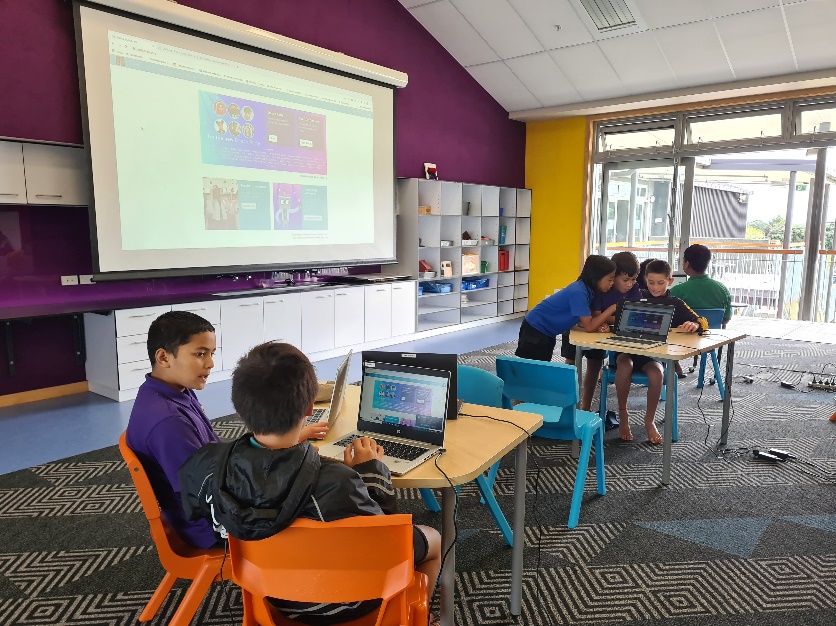 They are talking.Tāngia kia 5 o ngā pikitia e whakaatu ana i tētahi mahi. Tuhia he rerenga hei tautoko i te pikitia.Draw 5 pictures showing an action. Write a sentence using verbs to explain the action.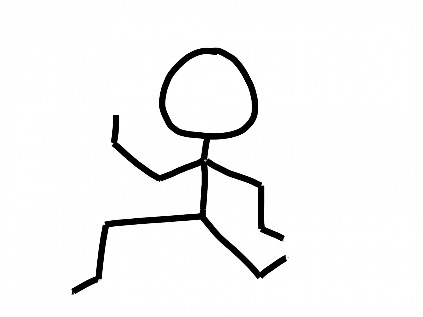 Kei te oma te tangata.The person is running.Tuhia ngā rerenga mahi e tohu ana i te wā o mua me te wā kei te heke.Write these verbs in a present or past context.Hopu  Catch:Wā o mua - Past: I hopu i te pāoro. I caught the ball.Wā kei te heke - future:Kei te hopu i te pāoro. I am catching the ball.Moe - sleepTākaro - PlayKōrero - TalkTunu - CookRakuraku - ScratchMirimiri - MassageHono te pikitia ki te kupuConnect the pictures to the words.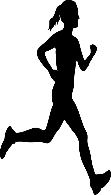 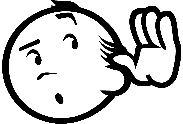 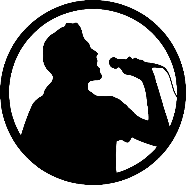 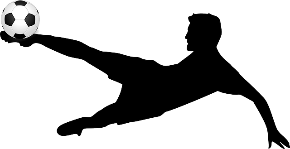 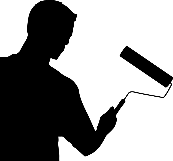 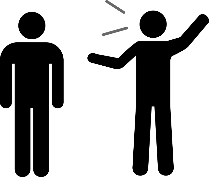 Oma            PatuKōrero          HīkoiHāparangiWhakarongoPeita             PekeTuhituhi Waiata       Whana